В проекте повестки очередного заседания 17 вопросов. Депутаты смогут присутствовать в зале или подключиться по ВКС. На сайте www.omskgorsovet.ru  можно будет посмотреть прямую трансляцию.Депутаты рассмотрят проект бюджета города Омска на 2022 год и плановый период 2023 и 2024 годов. В итоге основные параметры бюджета  на следующий год будут выглядеть так: доходы  —  22,5 млрд рублей; расходы —23,7 млрд рублей; дефицит — 1,1 млрд рублей.           Доходная часть на 3 млрд рублей больше, чем в этом году, почти на 4млрд, чем в прошлом и на 8 млрд, чем в 2018 году.          Публичные слушания по проекту решения Омского городского Совета « О бюджете  на 2022 и плановый период 2023 и 2024 годов» предлагается провести 12  ноября в 10-00 часов. Жители города Омска смогут участвовать в его обсуждении, как в зале заседания, так и по видеоконференцфсвязи.            Депутаты в 7 раз внесут изменения в бюджет города Омска на 2021 год. В целом основные параметры бюджета этого года: доходы  —  25,7 млрд рублей; расходы —26,6 млрд рублей; дефицит — почти 1 млрд рублей ( свыше 975, 6  миллионов ).Проектом решения предлагается увеличить расходы на 34,2 млн рублей, в том числе на индексацию на 5 процентов фонда оплаты труда отдельных категорий работников муниципальных учреждений города Омска, также на 500 рублей повысится ставка специалиста муниципальной службы. Часть средств пойдет на приобретение бункеров и контейнеров для сбора ТКО в частном секторе, на содержание подземных переходов,  на выкуп жилых помещений у собственников аварийного жилья с учетом исполнительных листов, на поддержку предприятий банного хозяйства и др.            Увеличить доходы в бюджет планируется в том числе и с помощью корректировки «Программы приватизации муниципального недвижимого имущества города Омска на 2021 год и плановый период 2022 и 2023 годов» Изменения вносятся с целью обеспечения поступлений неналоговых доходов в бюджет  города Омска от приватизации муниципального имущества, а также сокращения расходов бюджета на содержание нерентабельного имущества.  В перечень предлагается включить дополнительно 2 объекта недвижимости: нежилое одноэтажное здание  по улице Инженерная, д.125, корп. 1, нежилое двухэтажное здание по улице партизанская, д.5.           Также депутаты рассмотрят вопрос «О внесении изменений в Решение Омского городского Совета от 25.06.2014 № 253». Для улучшения архитектурно-художественного облика города Омска предлагается ограничить виды допустимых к установке крышных рекламных конструкций, исключить из перечня допустимых рекламные конструкции типов «пиллар», «брандмауэрное панно», запретить размещать рекламу на некапитальных нестационарных сооружениях, НТО, предусмотреть дополнительный вид рекламной конструкции типа «световой короб» с возможностью демонстрировать видеоизображения.             Кроме того, планируется в целях поддержки рекламной деятельности в кризисный период в условиях пандемии коронавируса снизить размер платы по договору на установку и эксплуатацию рекламной конструкции  за текущий календарный год на процент снижения уровня выручки рекламораспространителей наружной рекламы, но не более чем на 20 процентов.             Еще один вопрос депутаты рассмотрят по инициативе РОО «Ветераны здравоохранения Омской области», которые выступили с предложением установить на фасаде здания Министерства здравоохранения Омской области мемориальную доску Заслуженному врачу РСФСР Владимиру  Константиновичу Стороженко, более 10 лет руководившему омским здравоохранением. Под его руководством в числе первых в стане организована служба медицины катастроф Омской области.           Также депутаты скорректируют состав комитетов Омского городского Совета в связи с поступившими заявлениями, а также внесут изменения в состав конкурсной комиссии по отбору кандидатур на должность Мэра города Омска от Омского городского Совета.  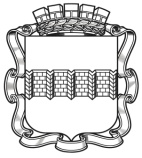            ОМСКИЙ ГОРОДСКОЙ СОВЕТ                     Отдел по взаимодействию со СМИ  Думская ул., д. 1, г. Омск, 644024      тел. 97-71-60, факс 30-55-19Пресс-релизк заседанию Омского городского Совета  27 октября 2021 года в 10:00